HOTEL BOOKING FORM (WITS UNIVERSITY UNICEF CONFERENCE 2014 )Please complete form and fax directly to Hotel to make your reservation:Att:  Reservations – Mary Fax: (011) 642-0019    Tel: (011) 640-0400/0431Email:  sunnyside1@legacyhotels.co.za PERSONAL DETAILSACCOMMODATIONStandard check-in time is 14H00 and check-out time is 11H00.TRANSPORT REQUESTS(Costs from +/- R395.00  per person per trip currently for Airport Transfers – Charged onto hotel account – Prices are subject to change without notice) RATESSingle Room @ R850.00 per night,  bed and breakfast* Rates include VAT at 14%* Are Inclusive of a Full English Buffet Breakfast * Rates are valid from 1st January 2014 to 31st December 2014* Are subject to change without prior noticeNamePostal AddressTel NumberFax NumberMethod of PaymentCredit Card No(Credit Card guarantees  booking)(Credit Card guarantees  booking)Exp. DateARRIVAL DATEDEPARTURE DATENO OF ROOMSRESERVATION NO(Completed by Hotel)Airport CollectionYesNoFlight NumberArrival TimeAirport ReturnYesNoFlight NumberDeparture Time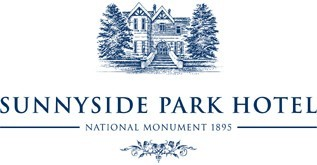 